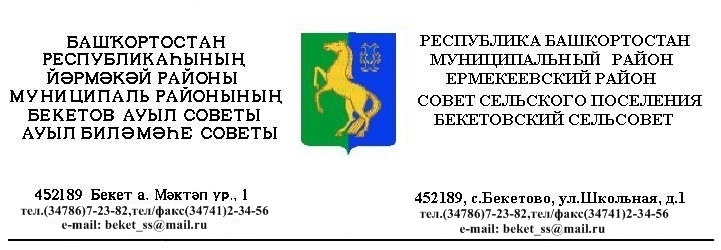        ҠАРАР                                                                     РЕШЕНИЕ    «01 » март  2013 й.                        №  21.10                                  «01»  марта   2013 г.  Об установлении учетной нормы площади жилого помещения и нормы предоставления площади жилого помещения по договору социального наймаВ целях обеспечения условий для осуществления гражданами права на жилище, в соответствии со статьей 50 Жилищного кодекса Российской Федерации, распоряжением Правительства РБ от 07.03.2012 N 203-р «Об установлении учетной нормы площади жилого помещения и нормы предоставления площади жилого помещения по договору социального найма», Совет сельского поселения Бекетовский сельсовет муниципального района Ермекеевский район Республики Башкортостан Р Е Ш И Л :1. Установить учетную норму площади жилого помещения в размере не более двенадцати квадратных метров общей площади жилого помещения на одного человека;2. Установить норму предоставления площади жилого помещения по договору социального найма в размере восемнадцати квадратных метров общей площади жилого помещения на одного человека. 3. Решение обнародовать путем размещения на информационных стендах в здании администрации сельского поселения и информационном сайте в течении 7 дней со дня принятия.  Глава сельского поселения   Бекетовский сельсовет                                               муниципального района  Ермекеевский район  Республики Башкортостан                                           З.З.Исламова 